.Intro: “16 COUNTS”KICK, TOUCH, UNWIND, FORWARD, FORWARD, BACK, COASTER STEPPADDLE TURN, SHUFFLE ACROSS, SIDE-BEHIND-SIDE-CROSS-SIDE¼ SAILOR STEP, PIVOT TURN, PADDLE TURN, ACROSS-SIDE-HEELTOGETHER, PADDLE TURN, SHUFFLE ACROSS, ¼ TURN, ½ TURN, FORWARD, FORWARD[32]	REPEATRestart: on wall 4, dance to count 15 (**) then touch R together then Restart dance again facing back wallDARREN MITCHELL - 0435 507 307cheyenneonqueue@icloud.com - www.cheyenneonqueue.com.auKeep Them Kisses Comin'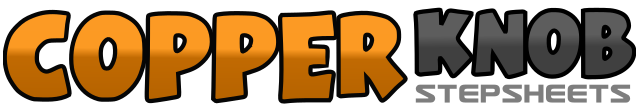 .......Count:32Wall:4Level:Improver / Intermediate.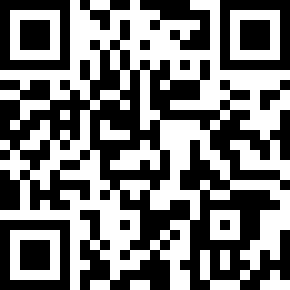 Choreographer:Darren Mitchell (AUS) - July 2014Darren Mitchell (AUS) - July 2014Darren Mitchell (AUS) - July 2014Darren Mitchell (AUS) - July 2014Darren Mitchell (AUS) - July 2014.Music:Keep Them Kisses Comin' - Craig Campbell : (Album: Outta My Head)Keep Them Kisses Comin' - Craig Campbell : (Album: Outta My Head)Keep Them Kisses Comin' - Craig Campbell : (Album: Outta My Head)Keep Them Kisses Comin' - Craig Campbell : (Album: Outta My Head)Keep Them Kisses Comin' - Craig Campbell : (Album: Outta My Head)........1,2Kick R forward, touch R toe back,3,4Unwind 180deg R take weight on R, step L forward,5,6Step R forward, rock back on to L,7&8Coaster: step R back, step L together, step R forward.1,2Paddle Turn: step L forward, turn 90deg R take weight on R,3&4Shuffle L across in front of R: L-R-L,5,6&Step R to the side, step L behind R, step R to the side,7,8Step L across in front of R, (**) Step R to the side.      ** Restart on wall 4**1&2Turn 90deg L sailor step: L-R-L,3,4Pivot: step R forward, turn 180deg L take weight on L,5,6Paddle Turn: step R forward, turn 90deg L take weight on L,7&8Step R across in front of left, step L to the side, touch R heel forward at 45deg R.&1,2Step R together, Step L forward, turn 90deg R take weight onto R,3&4Shuffle L across in front of R: L-R-L,5,6Turn 90deg L step R back, turn 180deg L step L forward,7,8Step R forward, step L forward.